Class 8-3A Regional 15Regional Host: Tuscola East PrairieRegional Host: Tuscola East PrairieRegional Host: Tuscola East PrairieRegional Host: Tuscola East PrairieRegional Host: Tuscola East PrairieRegional Host: Tuscola East PrairieRegional Host: Tuscola East PrairieRegional Host: Tuscola East PrairieRegional Host: Tuscola East PrairieRegional Host: Tuscola East PrairieShelbyville Moulton (1st Seed)Shelbyville Moulton (1st Seed)Shelbyville Moulton (1st Seed)Shelbyville Moulton (1st Seed)BYEBYEBYEBYEShelbyville MoultonShelbyville MoultonShelbyville MoultonTuscola East Prairie 
03/05/2019 , 6:00 PM 
409 S.Prairie, Tuscola     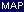 Tuscola East Prairie 
03/05/2019 , 6:00 PM 
409 S.Prairie, Tuscola     Tuscola East Prairie 
03/05/2019 , 6:00 PM 
409 S.Prairie, Tuscola     Teutopolis (4th Seed)Winner Game 1Tuscola East Prairie 
03/02/2019 , 9:00 AM 
409 S. Prairie, Tuscola     Tuscola East Prairie 
03/02/2019 , 9:00 AM 
409 S. Prairie, Tuscola     Tuscola East Prairie 
03/02/2019 , 9:00 AM 
409 S. Prairie, Tuscola     Tuscola East Prairie 
03/02/2019 , 9:00 AM 
409 S. Prairie, Tuscola     Arthur (5th Seed)Winner Game 4Tuscola East Prairie 
03/07/2019 , 6:30 PM 
409 S. Prairie, Tuscola     Toledo Cumberland (2nd Seed)Winner Game 5Tuscola East Prairie 
03/02/2019 , 20 min. after previous match 
409 S. Prairie, Tuscola     Tuscola East Prairie 
03/02/2019 , 20 min. after previous match 
409 S. Prairie, Tuscola     Tuscola East Prairie 
03/02/2019 , 20 min. after previous match 
409 S. Prairie, Tuscola     Tuscola East Prairie 
03/02/2019 , 20 min. after previous match 
409 S. Prairie, Tuscola     Sullivan (7th Seed)Winner Game 2Winner Game 2Winner Game 2Tuscola East Prairie 
03/05/2019 , 20 min. after previous match 
409 S. Prairie, Tuscola     Tuscola East Prairie 
03/05/2019 , 20 min. after previous match 
409 S. Prairie, Tuscola     Tuscola East Prairie 
03/05/2019 , 20 min. after previous match 
409 S. Prairie, Tuscola     Tuscola East Prairie (3rd Seed)Winner Game 3Winner Game 3Winner Game 3Tuscola East Prairie 
03/02/2019 , 20 min. after previous match 
409 S. Prairie, Tuscola     Tuscola East Prairie 
03/02/2019 , 20 min. after previous match 
409 S. Prairie, Tuscola     Tuscola East Prairie 
03/02/2019 , 20 min. after previous match 
409 S. Prairie, Tuscola     Tuscola East Prairie 
03/02/2019 , 20 min. after previous match 
409 S. Prairie, Tuscola     St. Elmo (6th Seed)